ПОВЫШЕНИЕ КВАЛИФИКАЦИИ «Практическая перинатальная психология» ИНТЕНСИВ (48 акад. часов) 
Для иногородних специалистов! Не из Санкт-Петербурга.Целевая группа – психологи, социальные работники, акушерки, работающие в сфере перинатальной психологии.Программа рассчитана на 6 дней по 8 акад.часов (48 ч.).  Обучение проходит в групповой форме, с элементами тренинга.Цель программы – обучение методике организации и проведения занятий психологической подготовки семьи к родам и родительству.Задачи:- овладение навыками  индивидуального консультирования беременной женщины и семьи на этапе ожидания ребёнка;- овладение навыками практической групповой работы с беременными женщинами;Программа:1 занятие (ВЕИП)Цели и задачи психологической помощи семье  на этапе  подготовки к родительству.  Жизненный цикл семьи, семейные кризисы. Кризис семейных отношений  на этапе первого года жизни ребёнка.Психология беременности и материнства. Психологическая диагностика и коррекция отношения к беременности.Анализ случаев из практики  (психосоматические проявления в период беременности)2 занятие (ВЕИП)Психология отцовства. Факторы, формирующие психологическую готовность к отцовству. Задачи и методы  психологической подготовки будущих отцов. Психология семейных родов.Психика и роды. Немедикаментозные методы обезболивания и  психологическая помощь  в родах (техники дыхания, работа с голосом, самомассаж).3 занятие (Роддом №6.)Физиология беременности.Физиология зачатия, беременности, возможности ультразвуковой диагностики. Физиологические проблемы беременных, подготовка к родам. Знакомство с системой дородовой подготовки к естественным родам в Центре «Радуга»4 занятие (Роддом №6.)Физиология родов.Предвестники, методы естественного обезболивания, особенности семейных родов. Поведение роженицы. Основные опасности родов. Знакомство с методикой естественных родов на отделении «Радуга».5 занятие (Роддом №9)Послеродовый период.Физиологическое течение послеродового периода у матери и ребенка. Переходные состояния новорожденного. Становление лактации. Знакомство с работой отделения «мать и дитя» родильного дома.6 занятие (ВЕИП)Мастер-класс по созданию  собственных концепций ведения занятий по психологической подготовке  семьи  к родам и родительству. Юридические вопросы оказания психологической услуги населению.Для посещения роддома необходимо сдать ряд медицинских анализов.
По окончании выдается свидетельство о повышении квалификации на 48 часов.

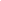 